Counting and Representing Money Amounts Behaviours/StrategiesCounting and Representing Money Amounts Behaviours/StrategiesCounting and Representing Money Amounts Behaviours/StrategiesCounting and Representing Money Amounts Behaviours/StrategiesStudent needs to count to trust the value of a coin. Student touches a nickel and says “1, 2, 3, 4, 5.”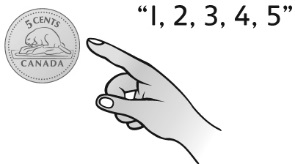 Student continues to skip-count by 5s when the next coin is a cent. 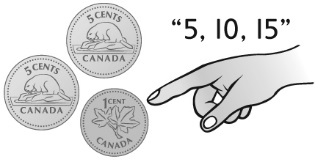 Student randomly counts a collection of coins. 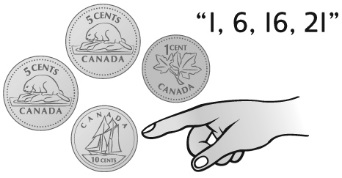 Observations/DocumentationObservations/DocumentationObservations/DocumentationObservations/DocumentationStudent sorts then counts a collection of coins.  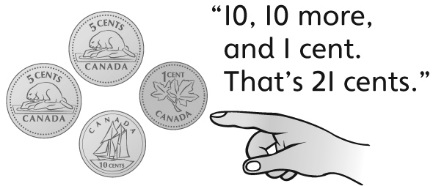 Student randomly selects coins to represent a money amount in a different way, paying no attention to values.Student clears all the coins away and starts fresh to represent a money amount in a different way. Student systematically trades coins to represent a money amount in different ways. 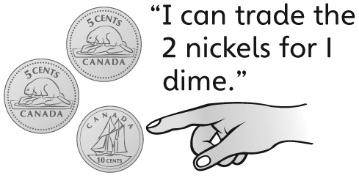 Observations/DocumentationObservations/Documentation